Številka: 0232-2/2024-1Bled, 15.2.2024Na podlagi 52. in 78. člena Zakona o stvarnem premoženju države in samoupravnih lokalnih skupnosti (Uradni list RS, št. 11/18 in 79/18) ter 19. člena Uredbe o stvarnem premoženju države in samoupravnih lokalnih skupnosti (Uradni list RS, št. 31/18) Javni zavod Triglavski narodni park, Ljubljanska cesta 27, 4260 Bled objavlja OBVESTILO O NAMERI O PRODAJI SLUŽBENEGA VOZILA  Naziv, sedež organizatorja in upravljavca stvarnega premoženja:Javni zavod Triglavski narodni park, Ljubljanska cesta 27, 4260 BledPredmet razpolaganja:Neposredna pogodba bo sklenjena na podlagi 52. člena Zakona o stvarnem premoženju države in samoupravnih lokalnih skupnosti za naslednje službeno vozilo:RENAULT KANGOO EXPRESS Z.E. 33 FP, datum prve registracije 19.3.2018, tovorno vozilo, število prevoženih kilometrov 42.052, št. šasije VF1FWEZBC59266356, moč motorja 44 KW, kapaciteta baterije 33kW, vozilo ima registracijo veljavno do 19.3.2024. Vozilo je še v uporabi zato bo število prevoženih kilometrov nekoliko višje. Vozilo ima poleg serijske opreme nameščeno tudi vzvratno kamero.  Vozilo je bilo redno vzdrževano in je solidno ohranjeno. Gretje v vozilu deluje minimalno. Vozilo ima nekaj manjših poškodb, kar je razvidno iz fotografij.izhodiščna cena 9.200,00  EURPogoji prodaje: Vse stroške vezane na prepis vozila oziroma druge stroške, ki bodo nastali po podpisu pogodbe, nosi kupec. Kupec bo vozilo prevzel po plačilu kupnine. Vozilo je naprodaj po načelu »videno-kupljeno«.Ponudbo se posreduje na naslov:Kupec posreduje pisno namero o nakupu (ponudbo) v zaprti ovojnici na naslov: Javni zavod Triglavski narodni park, Ljubljanska cesta 27, 4260 Bled. Na ovojnici mora biti naveden naziv in naslov ponudnika ter vidna oznaka »namera o nakupu vozila – ne odpiraj«. V nameri mora kupec obvezno navesti:- ceno, ki jo je za vozilo pripravljen plačati,- svoje kontaktne podatke (ime in priimek, naslov in telefonsko številko).Rok za prejem ponudbe:Zainteresirane osebe naj pošljejo namero o nakupu v 20 dneh od dneva objave namere. Obravnavane bodo namere o nakupu, ki bodo prispele do zadnjega dneva roka za oddajo namer ali bodo tega dne oddane na pošto. Vozilo bo prodano kupcu, ki bo ponudil najvišjo ceno za to vozilo. Ponujena cena mora biti enaka ali višja od izhodiščne cene vozila. Javni zavod Triglavski narodni park se zavezuje, da bo po končanem postopku izbranemu kupcu prodal vozilo po ceni, ki jo le le-ta predlagal v nameri o nakupu in z njim sklenil neposredno prodajno pogodbo. V primeru, da bo več ponudnikov z isto najvišjo ceno vozila, se bodo z njimi izvedla pogajanja o ceni.Ponudbena cena za vozilo mora biti dana v natančnem znesku in ne v razponu. Ponudbe, ki bodo dane v razponu ne bodo obravnavane. Prodajalec bo po podpisu pogodbe izročil kupcu vozilo v neposredno last z dnem predložitve dokazila o plačilu celotne kupnine. Kupec je dolžan prevzeti vozilo najpozneje v petih dneh od plačila kupnine. Če izbrani ponudnik ne bo podpisal pogodbe v petih delovnih dneh po pozivu in plačal kupnine v petih dneh potem, ko bo pogodba podpisana z obeh strani, lahko Javni zavod Triglavski narodni park pozove k nakupu naslednjega ponudnika na seznamu, najugodnejši pa v tem primeru ni več upravičen do nakupa.Potencialni kupci s posredovanjem ponudbe dajo osebno privolitev posameznika za obdelavo osebnih podatkov. Javni zavod Triglavski narodni park bo osebne podatke, ki jih bodo potencialni kupci posredovali v času zbiranja ponudb, uporabil le za namen poziva k nakupu vozila.Ogled, dodatna pojasnila in kontaktna oseba:Ogled je možen po predhodni najavi.Ponudniki lahko postavijo vprašanja in zahteve za dodatna pojasnila kontaktni osebi:Miha Marolt, tel: 041 916 956 (med 8:00 in 16:00) ali e-mail: miha.marolt@tnp.gov.siPredstojnik lahko do sklenitve pravnega posla, postopek prodaje brez obrazložitve in brez odškodninske odgovornosti ustavi.RENAULT KANGOO EXPRESS Z.E. 33 FP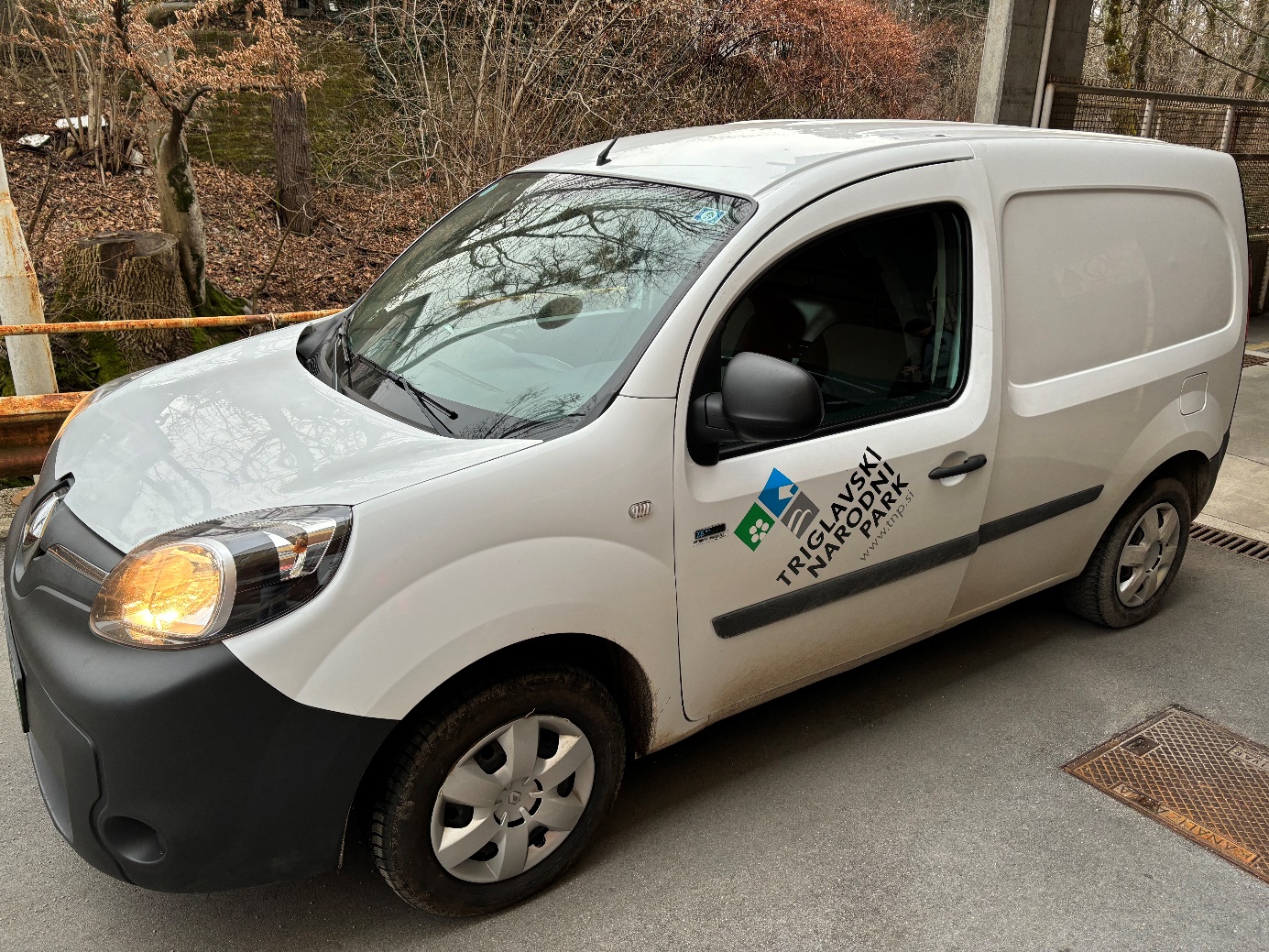 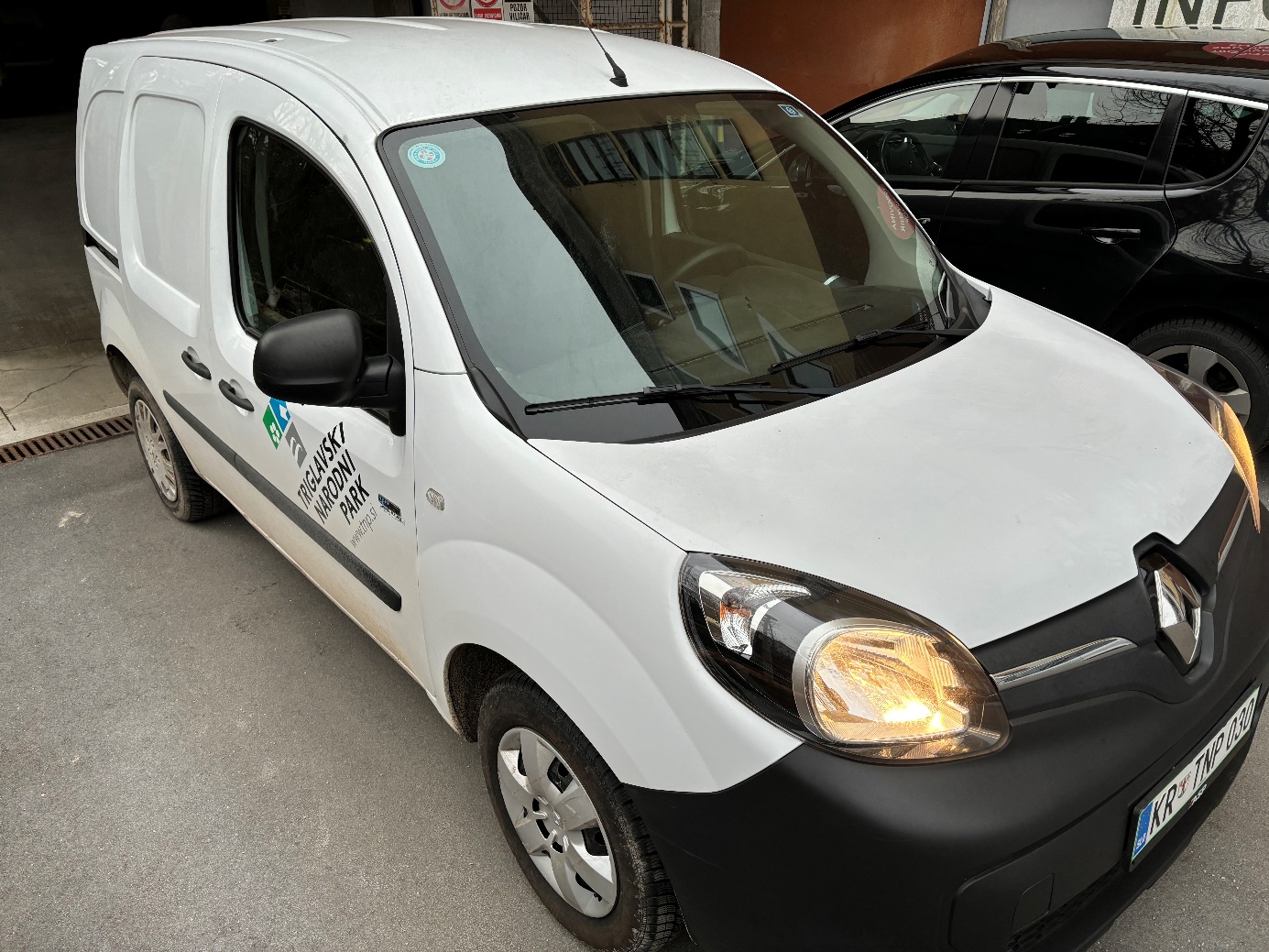 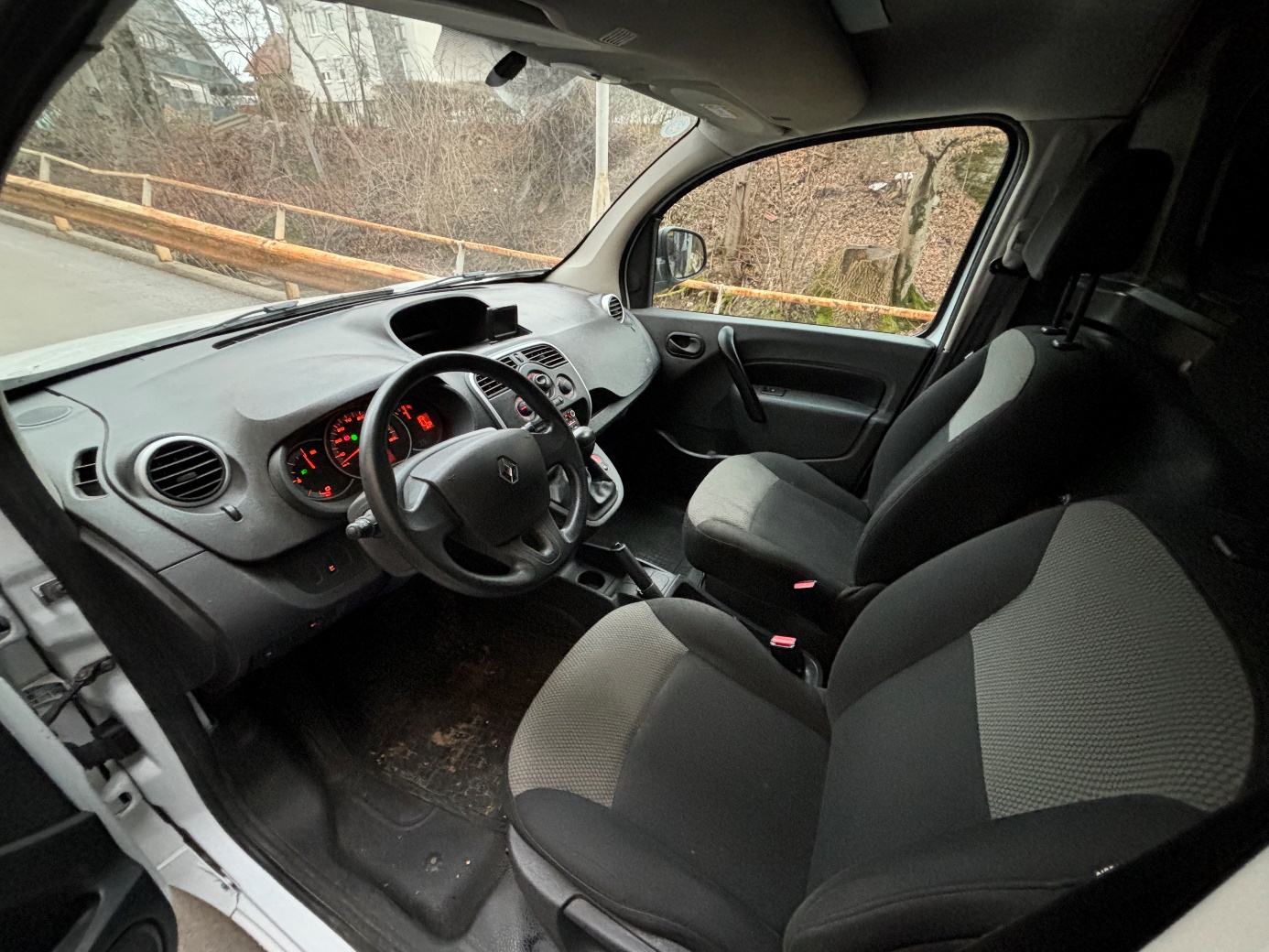 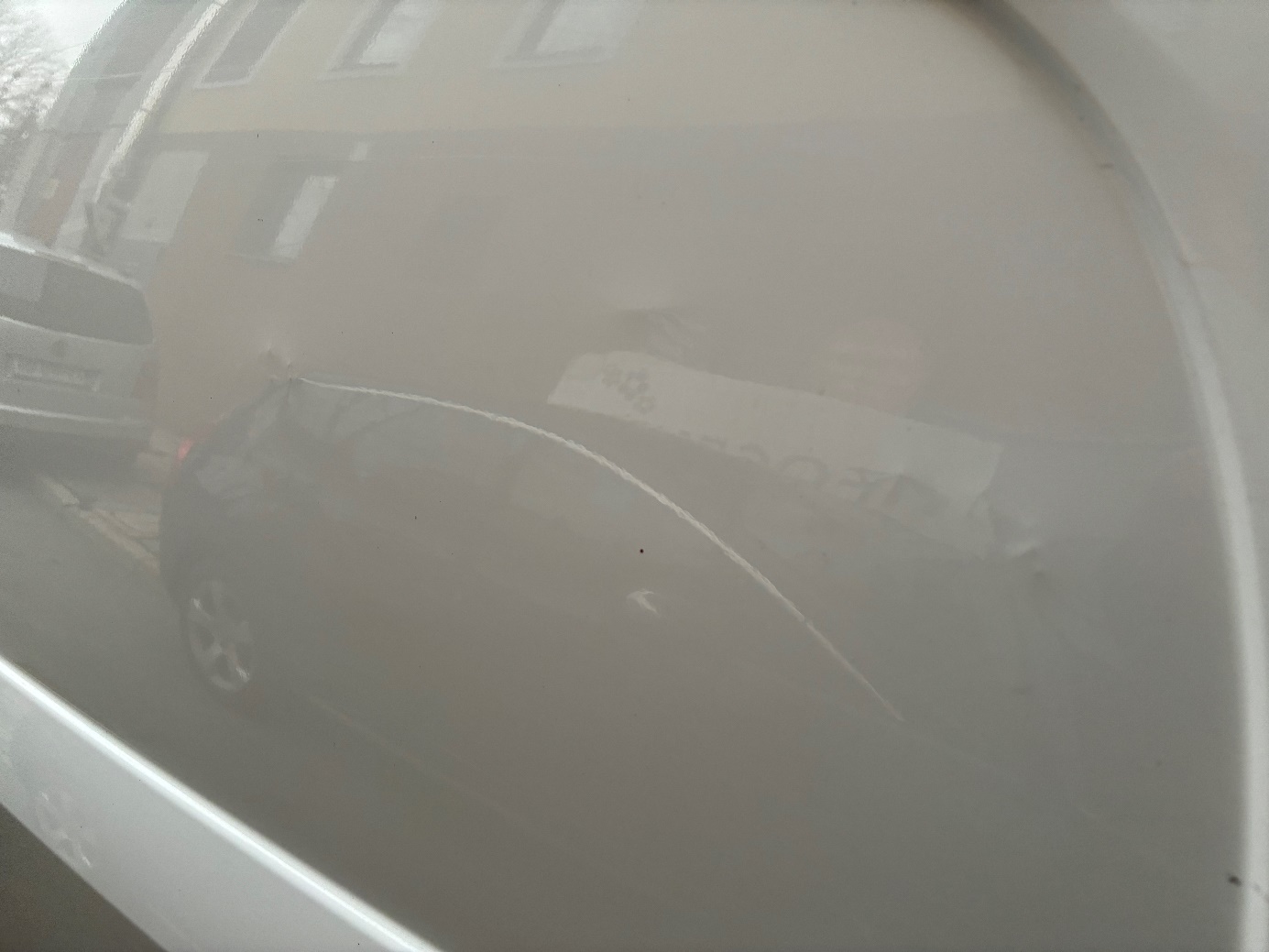 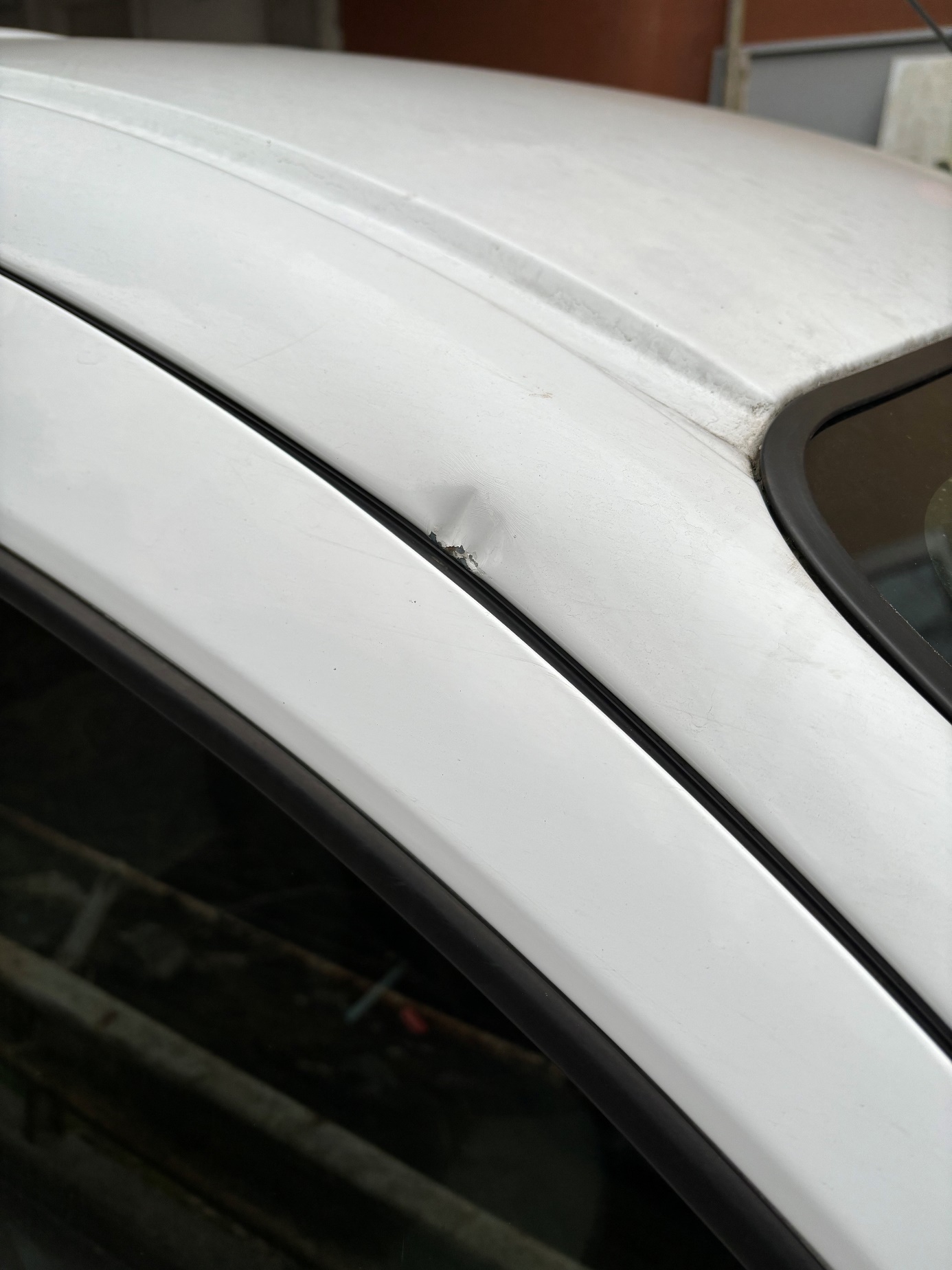 dr. Tit Potoćnik,direktor